Проштудировав книгу «А. Г. Шнитке. Беседы, выступления, статьи», Моноклер выбрал из неё несколько ярких фрагментов, в которых великий копозитор XX века, нетривиальный мыслитель и несомненный гений Альфред Шнитке размышляет о наступлении иррациональной эпохи «четвертой культуры», ежедневном выборе «быть или не быть», «неоконченности» человека, необходимости ошибок в творчестве, «компьютерном мире» и урезанной действительности.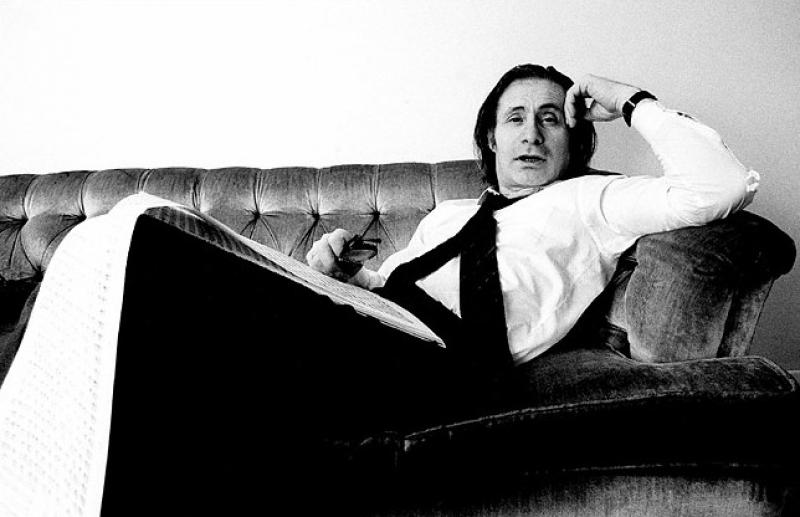 Альфред Шнитке о «четвертой культуре» и перетекании интеллектуального знания в интуитивное— Культура XX века настолько сильно и принципиально отличается от культур предшествующих веков, что это дало возможность некоторым исследователям выдвинуть гипотезу о начале новой, четвертой эпохи развития человеческой цивилизации. «Мы находимся, — пишет американский социолог Ч. Р. Миллс, — у окончания того, что называется Новым временем. Так же как за античностью следовало несколько веков ориентализма, которые Запад провинциально называет «темными веками», так и сейчас Новое время сменяется постмодерным периодом. Его можно назвать «четвертая эпоха». Первая эпоха — это античность, вторая — раннехристианский период, средние века. Третья — то, что обычно называют Новым временем — связана с возрождением чувственно-осязаемого, рационального, незашифрованно-ясного. Прямая перспектива в живописи, декартовский рационализм, век Просвещения, музыка венских классиков — все это звенья этой третьей эпохи. Наконец, XX век — «четвертая эпоха» — суммирует, сопоставляет и оценивает предшествующее в едином надысторическом контексте. Возникает новый тип культуры, элементами которой становятся целые культурные традиции, мифологические структуры, знаки разных эпох. Любопытно, что сходную мысль задолго до американского социолога в 1921 году высказал русский поэт Вячеслав Иванов: «Если, по Огюсту Конту, человечество в своем развитии прошло через три фазы: мифологическую, теологическую и научную, то ныне наступают сроки новой мифологической эпохи». Согласен ли ты с тем, что сегодня возрастает роль символики, иррациональности, что наша эпоха в чем-то противостоит рационализму Нового времени и более близка средневековью? Ощущаешь ли ты границы нынешней эпохи в прошлом, настоящем и будущем?А.Ш. Я совершенно с этим согласен, и согласен также по субъективным причинам. Я уже не раз тебе говорил, что после инсульта получилось так, что я вроде бы головою помню значительно меньше, чем помнил раньше, но при этом я гораздо больше знаю. Я стал больше ориентироваться не на умственное знание, а на какое-то собачье ощущение. Я знаю что-то, и могу объяснить, почему это так, найти аргументы (как правило, я их нахожу), но я как-то не озабочен их наличием или отсутствием. Я все равно знаю, хотя мне никто ничего не объяснял. А раньше я должен был вспомнить и подумать, как правильно ответить.Другое — тоже личное, субъективное ощущение — оно касается моего контакта с сыном. Я уже давно замечаю как бы перегородку между поколениями. Мы, так сказать, еще представляем интеллектуальное направление, поколение с интеллектуальной закваской — все взвешено, дозировано. А у нового поколения этой закваски, где все проработано головой, вроде бы и нет. Но непосредственное, изначальное значение — неизмеримо тоньше того, что дает интеллектуальная закваска. Его спрашиваешь, а ответ уже готов, хотя он никогда об этом не говорил и этого не обдумывал. То есть, получается, что и без учебы есть знание, и это знание не литературного происхождения. В нашем поколении может происходить постепенное перетекание умственного знания в интуитивное, а может быть, это всѐ же именно умственное знание, которое, суммируясь, лишь выглядит интуитивным. Но у моего сына это точно не умственное знание, а интуитивное ощущение, — гораздо более точное. Художественная литература интересует его в гораздо меньшей степени, нежели какая-нибудь конкретная литература про то, чем он в данный момент заинтересован. Восточная литература, философия — все, чем я заинтересовался практически уже около сорока, его интересует изначально. Этот круг уже давно открыт ему сам по себе, в него не надо было входить, его не надо было расшифровывать. Он был сразу готов и открыт. Странная вещь: у него интерес к Востоку с детства, с самого раннего детства, какая-то страшная заинтересованность Китаем, Японией, — всем тем, что формально ничего располагающего к такой заинтересованности не давало. Китай был забракован интеллектуально из-за той чудовищной атмосферы, которая ещѐ и сегодня не ясна. И тем не менее был интерес к тому, а не к этому миру. Все развитие негативного и позитивного, воплощенное в характере рок-музыки и искусства в целом, — это развитие идѐт к тому, чтобы не произносить длинных монологов и объяснений, но сразу давать парадоксальные, но вместе с тем естественные (а не мучительно высиженные) решения.Так что в таком смысле смена эпох безусловно есть, но она наступает не мгновенно, а постепенно проявляется в преобладании чего-то одного над другим. Можно сказать, что в целом вроде бы привыкая к интуитивному развитию, люди все-таки еще склоняются к уже ушедшему. Еще есть неопределенность. Но поворот в эту сторону безусловен. Оживление того, что было сто лет назад, — например, интерес к Блаватской. А вообще у меня ощущение, что все в истории бесконечно и ничто не имеет окончательного качества и определения. Это только с каждой сегодняшней точки зрения кажется, что теперь, наконец-то, уже установилась полная ясность, но потом проходит семьдесят лет, и все абсолютно меняется, и опять приходит то, что уже давно, казалось, перестало существовать.ЧИТАЙТЕ ТАКЖЕ: «Четвертая культура»: Джона Лерер о том, почему наука и искусство нужны друг другуО русской культуре, ее границах и опасности газетного национализма— Универсальна ли русская культура? Надо ли «охранять» ее границы?А.Ш. Границы культуры нельзя, недопустимо охранять. Я считаю одним из самых больших заблуждений все эти попытки, которые проявлялись в течение многих веков и десятилетий, особенно в последние лет сто двадцать — сто тридцать. Конечно, в этом движении были величайшие фигуры. Но как принцип, как теория, всеобщая тенденция — этого не должно быть. Я не за то, чтобы этого не было вообще, но я против унификации всего — в этом, подчинения всего — этому. Пусть все будет одновременно — и что-то абсолютно русифицированное (но важно, чтобы это было подлинным, естественным, а не газетно демонстрируемым). Я вижу определенную опасность газетного национализма и, в частности, в русской культуре именно сейчас — при том оживании всего важного в русской культуре, что спало или давилось в течение десятилетий. То, что все это оживает, — замечательно. Но оно несет в себе опасность нового перехлеста…Перехлест предыдущего времени, вытеснив все, установил бутафорский, показной, демонстрируемый уровень показухи. Слава Богу, что с этим покончено. Но сейчас надвигается другая опасность: отграничивание от других влияний, нежелание соприкасаться с ними. Я бы лично этого никогда не поддержал. Хотя — все зависит от человека. Возьмем такую гигантскую фигуру, как Достоевский. Мне кажется, что ссылки на Достоевского, стремление им обосновать эту тенденцию обособления русской культуры от остального мира — эти ссылки не точны. Достоевский — он разный одновременно. И если мы концентрируем все только на том Достоевском, который утверждает автономность и отгороженность его мира от мира западного, — то мы будем несправедливы по отношению к Достоевскому. При всем том, что он лично имел право на все высказывания и все ошибки, как всякий человек имеет на это право. Но не нужно превращать личную точку зрения в некую всеобщую. Тогда воцаряется неточность через распространение частного на все. Всякий человек ошибочен. Не прав будет и тот, кто сейчас будет в противовес национализму или национальной автономии утверждать отсутствие национальной специфики и некую всеобщность, — это тоже будет ошибкой. Но эта ошибка станет очень тяжелой, когда из высказываемого суждения превратится в некую утверждаемую догму.О творческой индивидуальности и вечном «быть или не быть»К. Г. Юнг считает, что у мужчин — женская душа (анима), а у женщин — мужская (анимус). Не знаю, как быть с первым, второе же вне сомнений: это подтверждают примеры и из истории искусства, и из недавнего прошлого (например, Ахматова или Юдина). Один из примеров в настоящем — С. Губайдулина. В наше время (да и во все предыдущие) проблемы творчества неизбежно являются проблемами моральными: становление, утверждение и сохранение творческой индивидуальности связаны с ежедневным решением вопроса «быть или не быть», ежедневным выбором пути — направо, налево или посередине, ежедневной внутренней борьбой не только между разнородными понятиями (например, между искренностью и формой), но и между подлинными понятиями и их оборотнями (например, между искренностью и болтливостью, формой и схемой). Эта борьба требует мужества; победы и поражения не всегда видны окружающим — последние видят в художественном результате лишь то, что победило, и могут не догадываться о том, что могло победить, но погибло.О вопросах, которые ставит жизнь перед художником, и правде и лжи в искусстве— Что ты имеешь в виду, когда говоришь, что не ты сам пишешь музыку, но что твоей рукой как бы кто-то водит?А.Ш. <…>Cила, вне нас находящаяся, подключена ко всем нам и в разное время по-разному проявляется. Мы все время с ней, не осознавая этого, связаны. Все же попытки определить задачу, стоящую перед художником по отношению к жизни и людям (должно ли быть понимание того, что он делает, или это не так важно, влияет ли наличие или отсутствие понимания), — все попытки определить это — они не окончательны. Окончательного ответа не может быть. Мы знаем художников (я говорю о художниках не только рисующих), не ставших известными, но тем не менее состоявшихся. И мы знаем людей состоявшихся, имевших успех и тем не менее не потерявших себя. Возьмѐм Гете — он имел и богатство, и успех, и известность. И тем не менее это его не испортило. Но бывает, когда зависимость от успеха ежесекундно губит художника. Примеры есть всему. Можно лишь наметить круг, но нельзя найти ответа на все времена. И хорошо, что этот ответ не найден. Славу Богу, потому что таким образом сохраняется искусство. Я думаю, что исключать что-либо, в том числе и компромисс, для художника было бы неправильным. И вместе с тем нет ничего губительнее, чем компромисс. Жизнь ставит перед художником сложную задачу и дает ему только шанс, но не рецепт верного решения. Поэтому я не позволил бы себе примкнуть к строгим блюстителям правды, которые исключают самую возможность компромисса. И вместе с тем я не с теми, кто каждодневно работает на этот очень актуальный, но никогда не точный компромисс. Между этими двумя крайними сферами и находится правда. Она вибрирует, она никогда не прикована кристаллически к чему-то. Все те вопросы, которые жизнь перед художником ставит, всегда содержат в себе шанс и для правды, и для лжи. Распространение лжи исключает возможность ежесекундного возникновения правды. Но вдруг появляются люди — как это происходит сейчас, — которые вопреки ошибочному формулированию правды уцелели. Почему-то количественное распространение лжи их не погубило. Это как бы исключительные фигуры. Но это подтверждает вечную способность правды уцелеть и опять утвердиться. Окончательного решения никто, в том числе и художник, дать не может. Но шанс найти правильный ответ в каждом конкретном случае — сохраняется во всех ситуациях. Существует, конечно, способность лжи выглядеть как правда, изображать правду. Но это очень быстро распознается. Что-то в самом произведении искусства свидетельствует о правде или неправде, независимо от усилий лгущих. Поэтому в конечном итоге эта правда всегда проявится. Другое дело: как долго ее ждать.ЧИТАЙТЕ ТАКЖЕ: Честные мысли Андрея Тарковского об искусстве и человеке О необходимости ошибок в творчествеДжаз многому учит. Он освобождает мышление музыкантов от закосневших догм и шаблонов. Джаз многое открывает и «разрешает», как бы подталкивая нас ко всякого рода поискам, изменениям привычного. Раньше мне казалось: в искусстве композиции важно прежде всего как произведение сделано, важно совершенство выполнения художественного плана. Я плохо представлял возможности, скрытые в самом процессе создания и интерпретации музыки, недооценивал значение ошибки, отступления от правила. Теперь я понимаю, что «ошибка» или обращение с правилом на грани риска и есть та зона, где возникают и развиваются животворные элементы искусства.Анализ хоралов Баха выявляет множество почти нарушений строжайших в ту пору гармонических правил. Но это совсем не нарушения! Озадачивающие наш слух приемы баховской полифонии как раз и находятся на грани нарушений. Они имеют своѐ оправдание в контексте самой музыки, прежде всего в ее интонационной основе. Математики, решая некоторые уравнения, вводят так называемые «ложные цифры», которые, уничтожаясь по ходу решения, помогают в итоге найти верный результат. Нечто подобное происходит и в творчестве. Ошибка (вернее то, что мы по инерции считаем ошибкой) в творчестве неизбежна, а иной раз — необходима.Для образования жемчужины в раковине, лежащей на дне океана, нужна песчинка — что-то «неправильное», инородное. Совсем как в искусстве, где истинно великое часто рождается «не по правилам». Примеров тому множество.(Лето 1984 г; Из интервью — А. Медведев: Нужен поиск, нужны изменения привычного // Советский джаз. — М., 1987. — с. 68-69)О «неоконченности» человека и его праве быть самим собой— Насколько я знаю, ты очень ценишь то, что делает Ноно. Но сам ты никогда ничего подобного не пишешь.А.Ш. Нет, этого я не делал и не буду делать. Каждый делает то, что он должен делать. Я мог бы придумать себе много очень интересных поворотов. Но придумать головой, сами собой они бы во мне не возникали. Поэтому, если в молодости это неизбежно, и многое в развитии человека определяется не только его натурой, но и внешними воздействиями другого, то для меня во всяком случае это невозможно. Я могу сказать, что кто-то другой пишет лучше, чем я, но я все равно не буду этого делать.— Но тебя не мучит, что ты упускаешь какой-то резерв развития, шанс открытия?А.Ш. Нет. В какой-то момент я понял, что всякий — неокончателен. Даже если ты возьмешь Баха, который для меня номер один. Но я не должен подражать Баху… Я не должен никому подражать, я должен оставаться таким, какой я есть… Я понял право каждого оставаться самим собой, невзирая на бесспорное наличие гораздо болee значительного. Иначе ты не отойдешь от статуса отражения.О двуликости всего нового, компьютерах и урезанной действительности— Инерционные? Но ведь сам по себе импульс к новому — это творческий импульс?А.Ш. Всякий импульс к новому всегда и творческий, и реакционный. Его нельзя просто приветствовать как принцип нового и тем самым хорошего. Новое — это и хорошее, и плохое; каким оно станет — зависит от людей, которые возьмут это новое. Если бы ученые предвидели последствия изобретения атомной бомбы, они, возможно, не стали бы еѐ изобретать. Они не совсем понимали, что делают. Вся жизнь Андрея Сахарова — это бесконечная попытка преодолеть тот совершенно чудовищный грех, который он взял на себя. Ничто в истории не заканчивается и всегда может обрести неожиданную опасность. Сейчас, например, я вижу большую опасность в компьютерном помешательстве…— А какую: исчерпанность вариантов или их заведомую схематичность, хотя и тщательно запрятанную?А.Ш. Опасность всегда одна и та же, и очень простая. Как только возникает что-то новое, появляется искушение всю историю пропустить через это. То есть смотреть на мир компьютерными глазами. И тогда весь мир неизбежно оказывается обрезанным, «компьютерным», а сам компьютер, который занимает своѐ и важное место в мире, вырастает до чего-то главного, единственного. Компьютер, который вытесняет весь мир. Точно так же, как мир мог бы быть вытеснен войной, политикой, наркотиками, водкой. Нечто становится в какой-то момент опасным заменителем всего мира, и это может привести к катастрофе.— Я бы сказал, что в компьютере есть опасный момент формализации сознания. Когда я стал заниматься компьютером, я заметил, что мое сознание перестраивается и в большей степени начинает быть занятым служебными — сортирующими, оценивающими — функциями. Возможности компьютеров огромны, и они кажутся безгpaничными, а скорость компьютеров — более высокой, чем скорость работы человеческого мозга. Но и то, и другое, является иллюзией. Будучи удобным инструментом формализации, компьютер, к сожалению, часто придает самой мысли служебную направленность, как бы «перестраивая» мозг… Ты говоришь: новое привлекает Дьявола. Но что такое вообще новое? Откуда оно берется? Заложено ли оно в бесконечной (в отличие от компьютерной) памяти мира — или же это вообще ложное понятие, и нового не существует?А.Ш. Вопрос о ложном и неложном новом для меня практически не существует. Ведь уже у Моисея была электрическая батарея. В Библии — кажется, в Видениях Иезекииля — описано нечто, где есть колесо, крутящееся во все стороны. Это нечто может мгновенно поворачиваться в любую сторону. То, чего в технике ещѐ нет, — там уже описано. Библия в виде преданий и отголосков уже содержит свидетельства о знаниях, которые сейчас к нам возвращаются, а не в первый раз приходят. А следовательно, и не во второй. Это наше бесконечное проживание в кругу. С возвращениями и уходами. Дьявол (под «Дьяволом» Шнитке подразумевает «тёмную иррациональную сферу», которая постоянно находится в позиции становления. — прим. ред.) сфера скорее всего понимает, что методика обращения со всем новым — не столь детализирована, как методика обращения с давно известным. Поэтому новое может привести к преувеличениям, и здесь можно «подшутить».— Но где тогда выход?А.Ш. Быть начеку. И относиться скептически к самому себе, к неокончательной человеческой своей сущности. Человек все время пытается дистанцироваться от самого себя. А дистанцируясь, попадает в опасность уподобить себя ложному ангелу… Избавляясь от опасности номер один, ты немедленно обрастаешь опасностями номер два и три.— И все же: как определить тот резервуар, из которого человечество берет новые идеи? Существует ли новое — или это только попытка Дьявола поставить нас в ложное положение?А.Ш. Я думаю, что у всего этого есть и другой, помимо связанного с Дьяволом, смысл. Существует накопление или уменьшение каких-то итоговых качеств. Вся жизнь — не моя личная и даже не наша за миллионы лет — имеет какой-то итоговый смысл, меняющийся итог. Я боюсь предполагать, но думаю, что дифференциация на Бога и Дьявола, на два мира, — не может в окончательном виде все выразить. Она лишь выражает нечто в том варианте, который нам, людям, понятен. Я думаю, что в отношении Бога и понимании его сущности мы впадаем в ту же ошибку, в которую впадаем относительно компьютера: абсолютизируем то или иное частное, превращая его в измеритель всего. И единственное, что дает нам правоту,— это нерациональное сознание, некая сущность, которая подправляет нас, говоря, хорошо или плохо мы поступаем. И мы — независимо от того, как мы поступаем, — сами знаем, в чѐм мы были правы, а в чѐм — неправы. Идеальный оценщик сидит в каждом из нас, и я думаю, что он сидит и в грешнике, и в святом. И это делает невозможным святого в абсолютном смысле, так же, как и грешника в абсолютном смысле. Это свойство неизбежно присуще человеку как осколку или отражению общего. Причем отражением является не только человек, но и животный мир, и растительный мир. Многое указует на существование и там сознания, на возможность контакта представителей разных уровней сознания. Контакт между человеком и растением возможен. Может быть, мы не нашли еще пути ко всем остальным сущностям. Может быть, есть контакт — только более далѐкий — и с воздухом, и с облаками, и с вещами, нас окружающими в комнате. Все это живет.О едином законе, который управляет миромЯ не оспариваю существования абсолютного единого закона, управляющего миром. Я лишь сомневаюсь в нашей способности его осознать. Утверждая последнее, я ломлюсь в открытые ворота — кто не знает, что наше знание относительно. В этом вопросе согласны все — и материалисты и церковники. Но материалисты более последовательны, ибо под знанием они подразумевают ближайшее, т. е. разумное (по происхождению же — чувственное) знание. Церковники же, понимая, что знание надразумно, внеразумно, — пытаются антропоморфически конструировать Бога на основе ложных и ограниченных разумных понятий. Для них существует единый монолитный Бог, наделѐнный их жалкими совершенствами и измеримый «священными» числами (3, 7, 12 и т. д.), [но это] — отрыжки оккультизма. Проблески иррационального неединосущностного понятия Бога, гармонически объединяющего номоса (а также менее симметричные отношения) во всех религиях — и в индуизме, и в христианстве, и в буддизме — почему-то не осознаны. Как можно сметь формулировать моральные догмы от имени Бога, когда даже физические законы относительны? Недалек день, когда вслед за осознанием относительности времени и пространства будет развенчана последняя абстракция, орудие дьявола — число. Кто видел в жизни единицу? Всякое отдельное миллионом нитей связано с другими отдельными и всеобщим. Может быть, числа объемны? <…> Может быть, единый Бог состоит из множеств (не переставая быть единым)? Наш «разум» не в состоянии вместить истину, лишь наше «сердце» может ее чувствовать. Может быть, Христос и Будда, и Магомет, и Зорастро, и Озирис, и Аполлон, и Молох, и Брахма — не враги? И не отдельные сверхсущества? И не единое существо? Может быть, в недоступном нам абсолютном мире нет числа, которое одновременно тем самым есть, и этот абсурд есть истина?Конец 1970-х г.Источник: ©  А.Г. Шнитке. Беседы, выступления, статьи. – М.: РИК, 1994. – 303 с. (составитель и интервьюер А. В. Ивашкин).Поделиться "Альфред Шнитке об интуитивном знании, «неоконченности» человека и незаменимости ошибок"648Facebook0Twitter6Google+VKontakte